13ЗАВТРАК(1-4; 5-9;10-11 классы)Запеканка из творога Соус сметанныйКисель из концентратаХлеб ржано-пшеничныйЗАВТРАК 2Плоды свежие (Банан)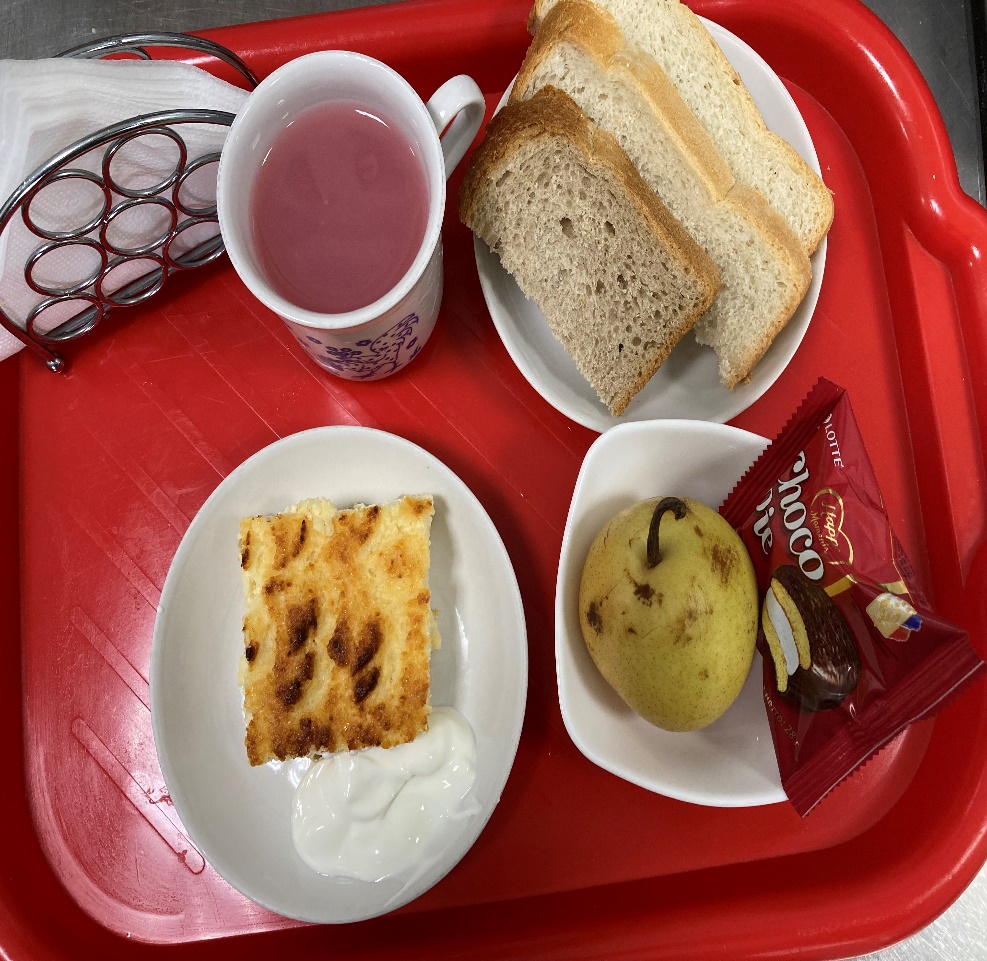 Обед(1-4; 5-9;10-11 классы)Салат из свежих овощейСуп лапша домашняяКаша ячневая с масломЧахохбилиКомпот из изюмаХлеб пшенично-ржаной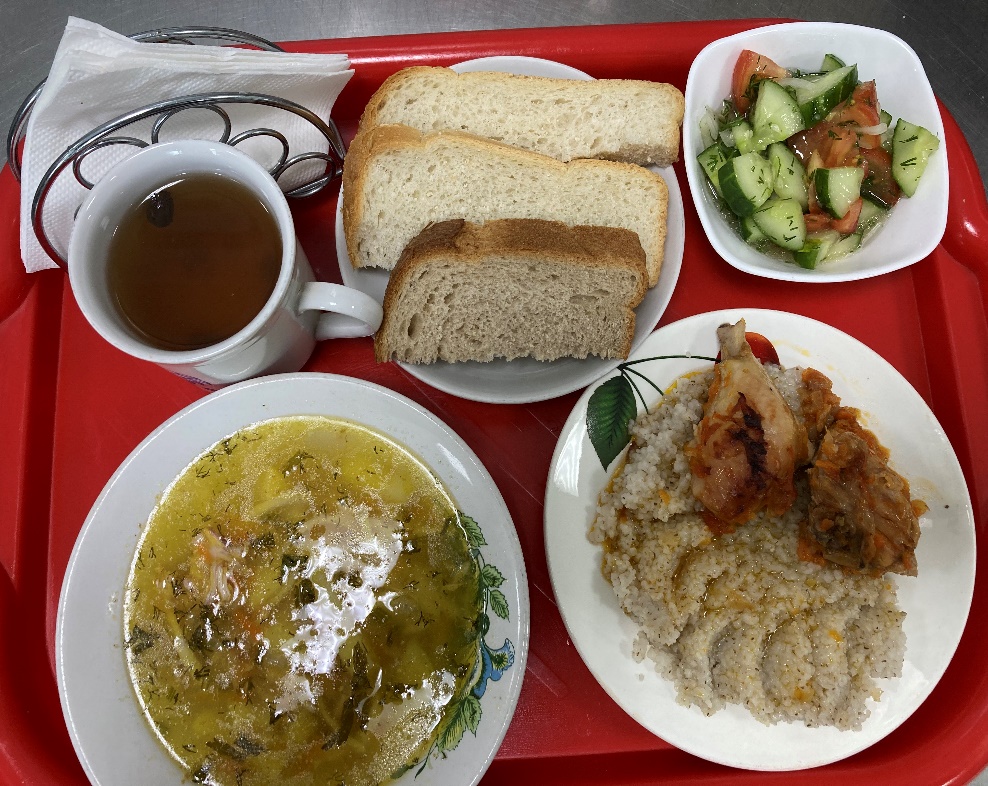 